Муниципальное бюджетное образовательное учреждениедополнительного образования«Центр творчества №3» г. Красноярска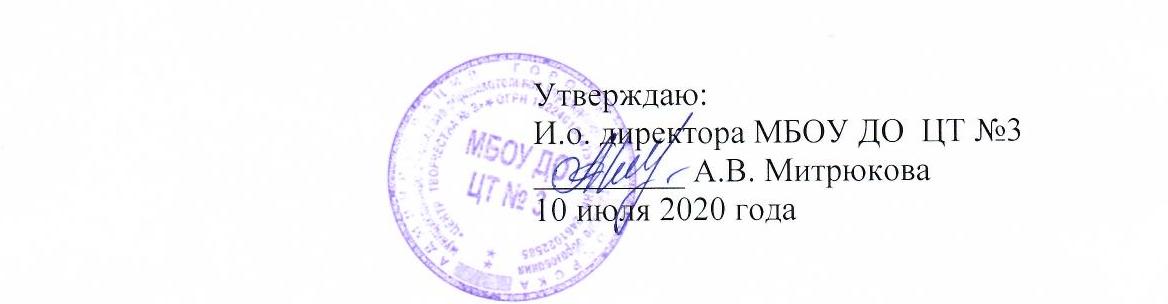 Дополнительная  общеобразовательная программа фольклорной студии "Золотые ворота"          Разработчик:       Черноусова И.Н.г. Красноярск2020 годСодержаниеПояснительная записка………………………………………..3Учебный план…………………………………………………..7-10Содержание модулей программы…………………………….11 - 18     4.  Список литературы……………………………………………..19Пояснительная запискаДополнительная общеразвивающая программа фольклорной студии «Золотые ворота» (игровой фольклор) художественной направленности, рассчитана на детей в возрасте 7-11 лет. Срок реализации образовательной программы – 1 учебный год.Основная идея образовательной программы состоит в рассмотрении народных игр как универсального средства успешной социализации детей.Исторически сложившаяся система аутентичная система воспитания подрастающего поколения, сложившаяся в русской традиционной культуре - успешно обучала, воспитывала, развивала  детей. Основой системы являются игры – в первую очередь именно традиционные народные игры, не теряющие своей актуальности и в современном мире,  являются одним из эффективных средств общения, социализации, становления ролевых позиций в социуме. В играх осуществляется передача норм поведения от одного поколения к другому, формирование  культурных и духовных ценностей.Цель образовательной программы: Приобщение современных школьников к истории своей страны, национальной культуре своего региона, к традициям, обычаям и обрядам, песенному игровому фольклору. Задачи: - изучение и освоение  традиционных игр по народному календарю своего региона, расширение кругозора; - развитие творческой, социальной, физической и познавательной  активности детей через игры;- развитие музыкальных, танцевальных и певческих  способностей детей;- формирование чувства коллектива, и чувства патриотизма через историю родного края;- формирования культуры поведения, направленного на гендерное воспитание подрастающего поколения.  Игры в народной педагогике за сложившуюся  многими веками  систему знаний обычаев и обрядов  указывали  правильные ориентиры для воспитания и направления жизненного пути. С самых ранних лет   в традиционной  семье прививалась любовь к трудолюбию, усердию в работе, терпеливому перенесению невзгод суровой жизни,  приучали личными примерами, коллективным трудом, в общей помощи в срочной работе. Бытовали правила воспитания мужского коллектива, что служило  формированию в человеке военно-патриотических качеств. В играх  прививались морально-этические нормы общения с противоположным полом. Через игру ребенок ненавязчиво  приобретает навыки жизни в коллективе, чувство коллективной радости, выработка собственного стиля поведения, получает  эстетическое развитие: пение, танец, изобразительное искусство тесно вплетены в ткань игрового фольклора. Игры развивают образное мышление, учат владению своим телом, голосом, поведением.       Образовательная программа основана на аутентичных играх, собранных в результате фольклорных экспедиций педагога по Красноярскому краю, а также сборников собирателей фольклора: К.М.Скобцова, С.Ю.Майзингер. Занятия проходят в форме традиционных посиделок, бесед, которые происходили в помещении в холодное время года,  хороводов и полян в теплое время года на свежем воздухе. Тематические разделы программы: Вербальные игрыПодвижные игры (игры на свежем воздухе, игры с предметом)  Игровые хороводы (орнаментальные,  гендерные, ролевые, плясовые).Знакомство с играми на начальном этапе происходит с вопроса о дисциплине в игре и ее правилах, что необходимо при формировании интереса к игре,    коллективной безопасности и порядка.  Все хороводные, вербальные, игры сопровождаются текстовым напевом. Учебно-тематический план и календарно – тематическое планирование образовательной программы построено соответственно традициям  народного календаря, представляющего собой «летопись жизни» для людей традиционной культуры.Образовательная программа рассчитана на 1 год обучения, 36 учебных недель, 108 академических часов. Учебный год начинается 15 сентября, завершается 31 мая. Возраст обучающихся – 7-11 лет. На программу могут быть зачислены дети с ОВЗ, которые заминаются в группах вместе с «обычными» детьми. Наполняемость учебных групп – 15 человек.Режим занятий: занятия проходят 3 раза в неделю по 1 ак.часу (45 мин), в   просторном помещении в холодное время года и  на свежем воздухе на просторной площадке в теплое время года.Ожидаемые результаты:По окончании обучения по программе дети должны:- Знать праздники и игры, соответствующие  народному календарю, видеть их применение в современном мире;- Знать историю и проявлять интерес к культуре своего региона, сохранению традиций, передачи их младшим поколениям;- Знать виды календарно-игровых хороводов, правила их построения и вождения, уметь организовать и провести игру, хоровод;- Знать культуру взаимоотношений мальчика и девочки, иметь понятие о «мужском» и «женском» в традиционной культуре и преломлять эти представления в условия современной жизни;- Уметь организоваться на игру (выбрать водящего, договориться о правилах и т.д). Уметь в принципе взаимодействовать  в коллективе, в том числе в незнакомой группе – вступать в диалог, находить компромиссы, решать конфликты, договариваться, быть лидером и подчиняться лидеру и.т.д.;  - Владеть навыком коллективной игры, импровизации в игре, смекалке, лидерскими качествами; - Владеть навыками игры с пением,  элементами народной хореографии.Формы отслеживания результатов:1. Итоговые занятия, которые проводятся  по народному календарю, соответствуя традиционному празднику.2. Участие и проведение совместных праздников с другими образовательными учреждениями, работающими в области фольклора и этнографии. 3. Участие в семинарах, мастер классах, что позволяет ребенку применить свои знания на практике. Формы фиксации результатов	Портфолио ребенка: дипломы, благодарственные письма, почетные грамоты за участие, за сохранение уважение к традиционной культуре русского народа.Необходимая материально-техническая база.Просторное помещение/ площадка на свежем воздухе для игр, хороводов. Фонотека, видеотека.Музыкальные инструменты:  гармошка, балалайка, бубен, ложки.Аудио\видео сборники народных игр.Учебно-тематический планКалендарно-тематический планСодержание программы1. Подвижные игры (хороводы):  1.1. Массовые игры на начальном этапе знакомства позволяют вовлечь  обучающихся в мир народной культуры, бытовавшей еще не так давно, но пока не утерявшей своей роли в воспитании детей. Массовые игры  знакомили с окружающим миром, прививали любовь и уважение к животным, к природе, к земледелию.  Домашние  животные символизировали достаток в семье, поэтому отношение к «кормильцам», как их называли в народе, было очень уважительное, трепетное и бережное;    С семейно-бытовыми  обрядами (статус каждого члена семьи), воспитывали любовь и уважение к труду, к земле, которая тоже кормила, одевала. Игры сопровождались музыкальным напевом и ритмическими движениями, что способствовало физическому развитию, музыкально-певческому,  фантазии, актерских способностей,  импровизации в игре, творческих, коммуникативных способностей.      На  первом этапе знакомство с играми происходит на занятии. Педагог использует  один из принципов освоения фольклорного материала – это принцип  «из уст в уста», где педагог рассказывает  про игру, предлагает ее разучить (текст,  особенности регионального диалекта,  мелодию, познакомиться с правилами игры) и затем сыграть. По окончании занятия вместе с детьми проанализировать ее (провести рефлексию).  - Чем понравилось игра?, - Что запомнилось?,- Много ли непонятных слов в тексте напева? - «Месим тесто» (игровой хоровод) в ритме напева выполнялись движения рук имитирующие замешивания теста.- «Садила баба лук чеснок»  - хоровод шествие, имитировалась процессия шуточного обряда похорон мух и комаров, символически готовили природу к зимней спячке.-«У Маланьи у старушки» - игра на координацию движения под музыкальный напев рук, ног, головы, вращения вокруг себя. Развитие фантазии, памяти, внимания.  -«Редька» -	игра под музыкальный напев - играющие  садятся друг за другом и крепко держаться (изображая грядку с редькой), водящий по очереди выбирает «редьку» и пытается ее «выдернуть». Игра развивает навыки командной работы, сплоченность, координацию действий между участниками группы. -«Жил я у пана» - (наборный хоровод), под напев текста, в котором есть считалочка, последовательно «набираются\перечисляются» домашние животные. Количество животных в оригинальном тексте -7, но допускается увеличение или уменьшение количества. Допускается  способ «договаривания» с коллективом, что также способствует «импровизации» в игре. Весь процесс пения, «набора», имитирует движение «набираемого» животного (курочка - дети имитируют особенности движения курочки ит.д.).  - «Шел козел дорогою» - (наборный хоровод\ танец). По тексту выполняются танцевальные  движения - «Растяпа»  - игра на внимание.- «Репка» - музыкальная ролевая игра. Играют по сюжету сказки «Репка», напев под наигрыш «Барыня». 1.2. Календарно-обрядовые  хороводы Игры,    приуроченные к праздникам по народному календарю (Покров, Рождество, Масленица, Сороки, Пасха). Педагог использует следующий принцип освоения игрового материала - «погружение»: - наглядно демонстрирует детям ведение хоровода или действие (обряд), выстраивая его совместно с детьми, в процессе игры, - рассказывает историю праздника, какой смысл  игры, приуроченной  к празднику, таким образом вызывая интерес   к дальнейшему изучению народной культуры, истории своего края, локальных традиций, связанных с    праздниками, их обрядами и ритуалами,- анализ текста (незнакомые слова их определение и произношение) и освоение произношения игрового напева, что немало важно в развитии памяти, дикции, голосоведения,- разучивание мелодии напева,  - знакомство с  видами хороводов  (орнаментальный, линейный, круговой, каравай), их понятием: - орнаментальный  - цепочка движется в заданном водящим направлении (змейка, спираль, под ворота имитируя «плетень» и т.д.)- линейный – играющие становятся в одну\две  линии;- круговой – играющие становятся в круг - каравай или калач – играющие  становятся в круг, берутся за руки и одна половина хоровода придвигается к противоположному краю хоровода, образуя форму «калача» или «каравая». - знакомство с правилами поведения в хороводе – постановки участников, выбора ведущего и ведомого и т.д. Каждая игра-хоровод требует обязательного соблюдение правил:  - девочка стоит с правой стороны от мальчика (мальчик в паре с мальчиком в традиции неприемлемо).В хороводах раскрывается  целый комплекс качеств, способствующих развитию не только коллектива, но и индивидуума,  где ребенок проявляется как лидер, организатор,  учится владеть ситуацией, вести переговоры или торг, договариваться, соглашаться, быстро принимать решения. Ориентироваться  в пространстве повторяя траекторию  движения  ведущего (по кругу, по диагонали, змейкой в линию), соблюдая дистанцию,  певческие, музыкальные, хореографические  навыки. Программа включает такие орнаментальные хороводы: - «Золотые ворота» (весенний орнаментальный хоровод)	- «Просо» (зимний линейный хоровод)- «Кострома» (зимний игровой хоровод)- «Ткачихи» (весенний линейный хоровод)- «Дударь»	 (зимний игровой хоровод)- «Мак» (весенний игровой хоровод)- «Сеяли лен» (весенний плясовой хоровод)- «Вейся, вейся капустка» (орнаментальный хоровод)- «Козынька» (зимний игровой хоровод)-  «Весенние заклички».1.3. Гендерные игры:Массовые игры, направленные на воспитание подрастающего поколения  на понимание роли мальчика\юноши\\мужчины и девочки\девочки\ женщины в социуме, где четко распределяли  роли по полу и возрасту и строго их соблюдали. В рамках программы изучаются:-«Бояре» -  вечорочная игра -«Вася - утеночек» - вечорочная игра- «В хороводе были мы» -  вечорочная игра-«Как летели птички»-  вечорочная игра-«Дрема» (зимний игровой хоровод) -«Селезень»  (весенний игровой хоровод)- «Во саду, ли в огороде» (вечорочный хоровод)	2. Вербальные игры: Игры проводились в холодное время года в помещении  на посиделках и не требовали  большого количества  народа, много пространства, особенного реквизита (можно использовать любой «подручный» предмет). В освоении игр педагог использует принцип «наглядности», показывает детям  игру,  предмет, используемый в игре (колечко, монетка, палочка, платочек),  рассказывает правила, договаривается об их обязательном  соблюдении. Педагог проговаривает или пропевает детям текст\напев, затем разучивает с детьми. При необходимости выбирается водящий по считалке, Вербальные игры способствуют развитию усидчивости, терпению, умению хранить секреты, хитрости,   памяти,  дикции, внимания, образного мышления, анализировать ситуацию, выражать свое мнение,  сопереживанию, чувству такта по отношению к партнеру, чувства «локтя», не бояться партнера, не бояться общества, чувства пространства, умение вести диалог, прислушиваться, владеть собой. В рамках программы изучаются:-  «Глухой телефон» - «Калечина малечина» (игра с предметом)- «Краски»-  «Прячу, прячу золото» (игра с предметом)3. Игры с предметом: подвижные игры на воздухе. Игры проводились в теплое время года на улице, на поляне, где есть возможность бегать, на небольшие расстояния, можно без боязни сильно травмироваться упасть на землю (на траву). Игры позволяют посоревноваться в ловкости, скорости, силе, меткости, умении владеть предметом в игре (палка, мяч),  использовать подручный материал.Игры, в которых можно использовать все три принципа освоения народных игр – это «из уст в уста», «наглядность», «погружение».- Педагог рассказывает историю возникновения подвижных игр, где существует множество вариантов одной игры, предметы используемые в играх, их название.- Педагог рассказывает правила игры и показывает способы игры и приемы.- Дети по очереди осваивают показанные педагогом способы, для  того чтобы игра не останавливалась, а  протекала увлекательнее. После полученных детьми навыков, выбираются команды участников игры и капитаны команд,    обозначаются границы поля для игры, еще раз уточняются правила (так как в народных играх не было судей, играли по общепринятым правилам). Нарушителей правил наказывали выбыванием из игры.  Игры способствовали развитию тактического мышления ведения игры, хитрости, сноровки, физическому   развитию, выдержке, лидерских качеств,  навыков  владения предметом (палкой, мячом, ремешок, веревка, платочек и т.д.).В рамках программы изучаются: - «Выжигала»	- «Гори, гори ясно..» (вариант с платочком)- «Лапта»- «Скакалка». 4. Итоговые занятия. Подготовка и проведение праздничных «вечерок», приуроченных к празднику по народному календарю. Проведение чемпионата по уличным играм.Дети должны показать знания традиционных игр, хороводов Сибири, приуроченных к празднику по народному календарю, уметь свободно ориентироваться в них. Соблюдать правила поведения в игре\хороводе. Уметь самостоятельно организоваться в игре.Методическое обеспечениеДанная образовательная программа предполагает  использование локального (местного) фольклорно-этнографического материала автором данной работы или руководителем фольклорной студии. Содержание основывается на аутентичном игровом фольклоре (народный календарь, досуг, обычаи и обряды, певческие стили, танцевальные традиции, старожилов и новопоселенцев проживающих на территории Сибири и Красноярского края):  аудио, видео, фото архивы.При освоении традиционных игр  Красноярского края необходимо учитывать местные особенности народного творчества: яркие певческие и танцевальные традиции, историю своего края. Это дает возможность руководителю опереться в своей работе  на опыт народных мастеров и умельцев (танцоров, музыкантов, «песельников»). Методы работы, приемы, технологии работы.Основные принципы освоения: - освоение игр в систематической последовательности;- наглядности и погружения в игру (проведение праздников и участие в фольклорных мероприятиях, - доступности  игры по желанию детей.Занятия проводятся в игровой форме (беседа, рассказ). Форма занятия учитывается согласно  выбранному материалу.Методическое описание игр, включенных  в программу «Золотые ворота»Двое участников держаться за руки выстраивая ворота, сквозь которые водящий водит хоровод, с припевом:Золотые ворота, проходите господа.Первой мать пройдет, всех детей проведет.Первый раз прощается, другой раз запрещается.На третий раз не пропустим вас.Ворота опускаются, и кто остался в кругу тот присоединяется к участникам выстраивающим ворота«Дрема» (Красноярскийй края)Все участники игрового хоровода становятся в круг. В центре круга сидит на корточках «Дрема». Круг движется против часовой (против солнца) с припевом:Сидит дрема, сидит дрема, сама дремлет, сама спит.Вставай Дрема, вставай Дрема, вставай Дремушка проснись пробудись.Гляди Дрема, гляди Дрема, во народ, во народ.Бери Дрема, бери Дрема, бери Дрема кого хочешь, кого хошь!Целуй Дрема, целуй Дрема, сколько хочешь, сколько хошь!По ходу песни «Дрема»  встает и выбирает себе невесту.«Кострома» (Красноярский край)Все участники игрового хоровода становятся в круг. В центре	круга сидит на стульчике «Кострома». Круг движется, взявшись за руки, против солнца с припевом:Костромушка, кострома, ти болит головаБолит сердце, животЖена дома не живетВ чистом поле лен беретДети начинают диалог с Костромой (импровизационно)- Здорово, Кострома. Что делаешь?- Тесто на блиночки завожу!- Здорово, Кострома. Что делаешь?- Тесто завела, блины печь буду!И так диалог продолжается до слов - Ох и надоели, вы мне все.. как вскочу, да как поколочу.Дети разбегаются. Кострома встает и догоняет. «Вейся вейся капустка\ «плету сито» (орнаментальный хоровод Красноярский край)Все участники выстраиваются в одну линию, держась за руки. В начале линии водящий заводит хоровод, в конце линии «кочерыжка» стоит на месте, вокруг которого заплетается хоровод. На слова с припевом:Плету, плету сито, сито решето.Плету, плету сито, сито решето.Заплел сенчик, серый селязенчик.Заплел сенчик, серый селязенчик.Заплел хорошо!«Ткачихи»(Новосибирская обл.)Участники игры становятся в две линии, напротив друг друга. На слова «мы веселые ткачихи» линии сходятся, на слова  «Хорошо умеем ткать» расходятся. «Пичь- почь, клепу - клепу» сходятся, «Хорошо умеем ткать» - расходятся. Между ними перебегают водящие-челноки. С каждым разом пропевание текста и темп движения линий становятся быстрее. Движение повторяются до тех пор, пока «челноки» не будут пойманы.«Прячу, прячу золото» (Красноярский край)Участники игры рассаживаются на лавки и складывают руки лодочкой. Водящий прячет в одну из них мелкий предмет (монетку, колечко, булавку) под припев:Прячу, прячу золото, чистое серебро.У кого оно лежит тот сидит и молчит.А кто хочет угадать, по глазам должен узнать, по лицу распознать.За этим наблюдает «смотрящий», он и будет угадывать у кого «золото».Водящий, обращаясь к Смотрящему: А не сможешь угадать, буду прутиком стегать.По три прута каждое утро,По четыре каждый день.Ты угадывай теперь!!Список литературы«Народные праздники в песнях, играх да сказках», методическое пособие,  С.Ю. Майзингер, Красноярск- 2015г.«Фольклорная азбука», образовательно-коммуникативная программа для младших школьников. Т.Е.Артемкина, Владимир-2013г.Ю.Ю.Басаева, Т.Ю.Мартынова «Шла коза по мостику», детский фольклор. Мин.культуры Новосибирской обл. Новосибирск: изд. «Окарина», 2012г.Г.М.Науменко, «Этнография детства», Российский фонд культуры. Москва: изд. «Беловодье», 1998г.Т.Н.Калужникова, «традиционный материнский и детский песенный фольклор русского населения Среднего Урала», Екатеринбург, 2002г.Н.А.Новоселова. Традиционный народный календарь Енисейской губернии от Петрова дня Святок «Солнцеворот», антология Енисейского фольклора. Мин.культуры Красноярского края. Красноярск, 2008г. Программы и учебно-тематические планыФольклор в общеобразовательной школе, лицее, гимназии»Красноярск 2000, изд. «Буква» Новицкая М.Ю. «Введение в народоведение». «Родная земля»Москва 2003, изд-во «Дрофа» Петров В.М., ГришинаГ.Н., Короткова Л.Д.:   «Осенние праздники, игры и забавы для детей»  «Весенние праздники, игры и забавы для детей» «Летние праздники, игры и забавы для детей». Москва 2001, творческий центр «Сфера» Новоселова Н.А., Шульпеков Н.А., Скопцов К.М. «Солнцеворот. Традиционный народный календарь Енисейской губернии от Рождества до Ивана Купалы», Красноярск 2005, Управление культуры адм.Красноярского края, ГЦНТ «Закон Божий для детей.   Основы православной веры в изложении для детей».Сост.С.Коломзиной, Москва, .Суровяк Л.В. «Школа этнической социализации детей раннего возраста» (методическое пособие), Новосибирск, 2004. «Этнопедагогика, теория и практика». Материалы ХП чтений, посвященных памяти Г.С.Виноградова.«Сборник методических материалов для преподавателей этнографического фольклора детских музыкальных школ, школ искусств». Вып.2, Барнаул, 2003  Аудио, видео и фото архивы составителя программы (фольклорных экспедиций, фестивалей, музыкальные пособия с приложением, на основе регионального компонента)Сборники Красноярских исследователей фольклора. № п\пНаименование разделовКол-вочасов1Подвижные игры (хороводы)871- массовые игры281- календарно-обрядовые хороводы-361- гендерные игровые хороводы232.Вербальные игры103.Игры на свежем воздухе (с предметом)11                                                                           итого108пптемачасы1Вводное занятие. Беседа, что такое - «фольклор»  12 Инструктаж по ТБ         13 Народные игры: «У Маланьи у старушки..»  14 Н.Игры «У Маланьи у старушки »15 Нар.игры: «У Маланьи у старушки »16Нар.игры: «Шел козел дорогою»	17Нар.игры: «Шел козел дорогою»18Нар.игры: «Шел козел дорогою»19Нар.игры:«Купим мы бабушка тебе курочку»110Нар.игры: «Купим мы бабушка тебе курочку»111Нар.игры: «Золотые ворота»	 112Нар.игры: «Золотые ворота»113Нар.игры: «Золотые ворота»114 Нар.игры: «Вейся, вейся капустка»	115 Нар.игры: «Вейся, вейся капустка»116Нар.игры:  «Вейся, вейся капустка»117Нар.игры: «Ткачихи»118Нар.игры«Глухой телефон»   119Нар.игры«Глухой телефон»120Нар.игры «Калечина малечина»	121Нар.игры «Калечина малечина»122Нар.игры: Растяпа	123 Нар.игры: Растяпа124Игровой хоровод «Бояре»	125Игровой хоровод «Бояре»126Игровой хоровод «Бояре»127 Нар.игры: «Месим тесто»    128Нар игры:. «Месим тесто»129Нар.игры: «Краски»	   130 Нар.игры: «Краски»131 Нар.игры: «Краски»132 Народные игры «в хороводе были мы»	133Народные игры «В хороводе были мы»134 Народные игры «В хороводе были мы»135 Народные игры «В хороводе были мы»136Нар.игры: «Прячу,прячу золото»	137Нар.игры: «Прячу,прячу золото»138Нар.игры: «Прячу,прячу золото»139Нар.игры: «Растяпа»      140Нар.игры: «Растяпа»141Игровой хоровод  «Жил я у пана..»   142Игровой хоровод «Жил я у пана»143Игровой хоровод «Жил я у пана»144Разучивание колядки «Козынька»145Разучивание колядки «Козынька»146Разучивание колядки «Козынька»147Игровой хоровод «Во саду ли в огороде»  148Игровой  хоровод «Во саду ли в огороде»149«Во саду ли в огороде»150Нар.игра: « Дударь»	151Нар.игра: « Дударь»152Нар.игра: « Дударь»153Нар. Игра: «Кострома»                              154Нар. Игра: «Кострома»155Нар. Игра: «Кострома»156Нар.игра: «Кострома»157 Нар.игры: « Как Вася утеночек…»	158 Нар.игры: « Как Вася утеночек…»	159Нар.игры: « Как Вася утеночек…»160Нар.игры: «Дрема»	161Нар.игры: «Дрема»162Нар.игры: «Дрема»163Нар.игра  «Месим тесто»                164Нар.игры: «Месим тесто»165 Нар.игры: «Как летели птички»     166Нар.игры: «Как летели птички»167Нар.игры: «Как летели птички»168Знакомство с весенними  праздником «Сороки»   169Знакомство с весенними закличками170 Разучивание закличек171 Разучивание закличек172Знакомство с праздником Масленица       173Разучивание закличек174Закрепление разученного песенного материала175Народные игры «Репка»          176Народные игры «Репка»177Народные игры «Репка»178Игровой хоровод «Лен»               179Игровой хоровод «Лен»180Игровой хоровод «Лен»181Игровой хоровод «Лен»182Игровой хоровод «Селязень»	183Игровой хоровод «Селязень»184Игровой хоровод «Селязень»185Игровой хоровод «Селязень»186Игровой хоровод «Плету сито»	187Игровой хоровод «Плету сито»188Игровой хоровод «Плету сито»189Игровой хоровод «Заплятися плетень»             190Игровой хоровод «Заплятися плетень»191Игровой хоровод «Заплятися плетень»192 Нар.игры:  «Садила баба лук-чеснок»193 Нар.игры: «Садила баба лук-чеснок»194 Нар.игры: «Садила баба лук-чеснок»195Знакомство с праздником «Пасха»                196Итоговая аттестация      197Отчетный концерт             198 Подвижные игры на улице              199 Подвижные игры на улице1100Подвижные игры на улице1101Подвижные игры на улице1102Подвижные игры на улице1103 Подвижные игры на улице1104Подвижные игры на улице1105Подвижные игры на улице1106Подвижные игры на улице1107Подвижные игры на улице1108Подвижные игры на улице1